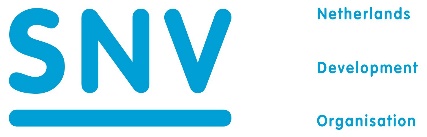 Request for Quotation # SP1459-VI.02-LSK-33117th August 2022Dear Sir/ Madam,You are invited to submit your tender in response to the advert.SNV intends to enter into a contract to purchase Borehole drilling and pump testing services with the winning bidder. Your quotations are due to SNV no later than 5:30PM on 1st September 2022. Late bids will be disqualified. In the attached package you will find:Request for Quotations (RFQ)SpecificationsWe look forward to receiving your quote, Kind regards, SNV Procurement and Contracts TeamRequest for Quotations for Borehole Drilling and Testing ServicesReference #: SP1459-VI.02-LSK-331                     CLOSING DATE:         01/09/2022SECTION 11.0 INSTRUCTIONS1.1	INTRODUCTIONSNV NETHERLANDS DEVELOPMENT ORGANISATION would like to invite interested Vendors to perform the contract of supply of Borehole drilling and Pump testing services in Southern Province, central and eastern province of Zambia.1.3	INVITATION TO BIDYou are invited to submit your tender documents to SNV Office in soft copies so they may be evaluated. SNV requires prospective Vendors to supply mandatory information for tender.1.4	EXPERIENCEProspective Vendors must have carried out successful supply and delivery of similar services of similar complexity and should be an approved driller by WARMA. Potential Vendors must demonstrate the willingness and commitment to meet the tender criteria.1.5	RFQ DOCUMENTThis document includes questionnaire forms and documents required of prospective Vendors.In order to be considered for the tender, prospective Vendors must submit all the information requested herein.1.6	SUBMISSION OF DOCUMENTSOne copy of the complete quotation and other information requested should be submitted to reach as a single bound document with all pages serialised and stamped or initialled by the appointed authorised signatory to the following address:                         zambiaprocurement@snv.org       Not later than 17:30 (local time) on 01/09/2022 The RFQ Reference SP1459-VI.02-LSK-331 should be clearly indicated in the subject line of the email alongside with the Vendor’s company name.1.7	QUESTIONS ARISING FROM DOCUMENTSQuestions that may arise from the RFQ documents should be directed to Procurement whose address is given in 1.6 above.1.8	ADDITIONAL INFORMATIONSNV reserves the right to request submission of additional information from prospective Vendors. All data submitted will be maintained securely by SNV and used only for programming purposes. Data will be destroyed after 10 years in accordance with national law. SECTION 22.1	TAXES ON IMPORTED GOODSThe Vendors will have to pay all taxes and VAT as applicable for the service to be supplied.2.2	CUSTOMS CLEARANCE2.3	CONTRACT PRICE AND CONTRACTThe contract shall be of unit price type. 2.4	PAYMENTS AND CURRENCIESPayments are made within 30 days of receipt of a valid invoice. Payments will be made in ZMW (Zambian Kwacha). The Quotation shall be expressed in ZMW. 2.5 	QUOTE VALIDITYYour quote must be valid for 30 days.SECTION 33.1   WITHDRAWAL OF RFQShould a condition arise between the time the firm has tendered the bid and the opening date which in the opinion of the SNV Zambia could substantially change the performance and qualification of the Vendor or his ability to perform such as but not limited to bankruptcy, change in ownership or new commitment, SNV Zambia reserves the right to reject the tender from such a Vendor.3.2 	EVALUATION CRITERIASNV will determine the winning supplier on the basis of cost, meeting specifications, and delivery period and payment terms.3.3 DELIVERY LOCATIONThe drilling and testing should be implemented in three (3) provinces and eight (8) district/locations, as shown in table below (please see Annex 2 for respective distances from Lusaka CBD):Estimated distances to each point from Lusaka (CBD)1. Southern Province2. Central Province3. Eastern ProvinceAll costs of delivery to be included in the offer.4. 1 FIRM DATA4.2 ELIGIBILITY4.3 CONFLICT OF INTERESTPlease provide answers to the following statements:4.4 FINANCIAL DATAVendors must provide copies of the following documents:Annual report (incl. financial report) of last 2 financial years or atleast 3 months bank statementOrganisation chart and/or bylaws Tax Clearance certificate.SECTION 55.1 Sworn StatementHaving studied the information provided for the above project we/I hereby state:The information furnished in our application is accurate to the best of my/our knowledge.We enclose all the required documents and information required for the RFQDate: ……………………………………………………………………………………………..…………………..Applicant’s Name: …………………………………………………………………………………..…………..Represented by: ………………………………………………………………………………………………….Signature: …………………………………………………………………………………….…………………….Designation: ………………………………………………………………………………….…………..……….(Full name and designation of the person signing and stamp or seal.)SpecificationsNote the following Terms:BH SitingBorehole siting shall be a sole responsibility of the contractor (Registered Geologist and the certificate may be requested for at the time of borehole drilling completion and Invoicing)BH Depth The bore shall be drilled to such depths as to penetrate below the shallow water table aquifers with minimum discharge of 0.28l/s to sustain a continuous pup testing minimum of 1hrs to ensure reliable operations for pump to be installed (Maximum depth 80m)BH Diameter Minimum drilling diameter is 6 inches First 6m from the surface will have concrete for sanitary protection of as advised by the Client (SNV)BH CasingThe BH will be fully cased up to the bottom (as required by WARMA). ALL pipes used for casing should be inspected by the client on site before lowering themRecords & Reports (The report should at least contain the following information for payment to be approved)Method of drillingDiameter of the drilled hole, depth, and changes in soil formationDepth and size of casingDepth at which the water is struckDepth interval at which formation samples are collectedProblem encountered during drillingDepth, size, and description of well casing depth, size, and description of the well.WARMA RegistrationContractor should facilitate the WARMA Registration/permission for the borehole on behalf of SNV.Pump TestingPump testing will be carried out for at least 4 hr in the presence of the Client Representative.S/NDETAILSDISTRICTQUANTITY(Sites)1Southern provinceZimba, Choma Mazabuka,52Eastern ProvinceLusangazi, Nyimba, Katete, Chasefu43Central provinceKabwe3TOTAL12s/nFromToTotal Distance (kM)1LusakaMagoye (site 1)1672LusakaMagoye (site 2)1753LusakaMbabala3244LusakaZimba4135LusakaZimba423s/nFromToTotal Distance (kM)1LusakaKabwe (site1)1492LusakaKabwe (site 2)1673LusakaKabwe (site 3)182s/nFromToTotal Distance (kM)1LusakaLusangazi5602LusakaChasefu8143LusakaLwembe4104LusakaDole515Name of VendorTrading Name (if different from above)Postal AddressPhysical location of Business Premises TownPhysical location of Business Premises StreetPhysical location of Business Premises Plot No.Physical location of Business Premises Building name Physical location of Business Premises FloorPrimary Contact PersonNamePrimary Contact PersonMobile numberPrimary Contact PersonEmailNature of organisation (e.g. Sole Proprietorship, NGO, Public Limited Company, Partnership, etc.)Names of the Proprietor, Directors or Partners and their nationality Names of the Proprietor, Directors or Partners and their nationality Name, nationality and position heldName, nationality and position heldName, nationality and position heldName, nationality and position heldName, nationality and position heldName, nationality and position heldName, nationality and position heldName, nationality and position heldName, nationality and position heldName, nationality and position heldName, nationality and position heldName, nationality and position heldName, nationality and position heldName, nationality and position heldName, nationality and position heldName, nationality and position heldName, nationality and position heldVendor’s Operations Year established/registered: Vendor’s Operations Duration of Operation:Vendor’s Operations Objectives, Mandate, Mission:Outside of your registered physical premises listed above, list the address of any and all offices from which you operate to provide servicesVendor Registration No. and Country of Registration (Attach Copy) Country of Registration:Number:VAT Registration No. (Attach Copy)NumberTax Identification Number Registration.(Attach Copy)NumberTrade Licence/ Business Permit (Attach Copy)NumberDo any of the following apply to your Firm/ Company or Organisation, or to (any of) the Director(s) / Partner(s) / Proprietor(s) Do any of the following apply to your Firm/ Company or Organisation, or to (any of) the Director(s) / Partner(s) / Proprietor(s) Do any of the following apply to your Firm/ Company or Organisation, or to (any of) the Director(s) / Partner(s) / Proprietor(s) Have you or your principals been subject of legal proceedings for insolvency, bankruptcy, receivership or your business activities suspended for related reasons?Yes / NoIf Yes give detailsHave you been convicted of a criminal offence related to business or professional conduct?Yes / NoIf Yes give detailsHave you had any contracts terminated for poor performance in the last five years, or any contracts where damages have been claimed by the client?Yes / NoIf Yes give detailsTo the best of your knowledge, have you or any employee or staff member of your organization or firm, ever been employed by SNV?Yes or NoIf Yes, provide the name of the person in your organisation, and a description of the employment period, including job title, the duration of the employment period, and the country of employment.Is any employee or staff member of your firm, company or organisation related (by blood, marriage or otherwise) to any employee of SNV in Zambia?Yes or NoIf yes, please provide the name of your staff and the name of the SNV staff member they are related to. State the nature of the relationship.NoDescription of ActivityQty1Mobilizationdemobilization122Geophysical survey Boreholes sites			123Drilling of 6” (80 m minimum depth) and installation of Upvc casing 125mm.(in favourable conditions)124Extra drilling and installation of Upvc casing (where required)1256inches steel Casing (if formation is loose)126Gravel pack and backfilling127Grouting of first six meters for sanitary protection128Pump testing for 4 hours duration and recovery12